Муниципальное бюджетное дошкольное образовательное учреждение«Детский сад №7 г. Выборга(МБДОУ «Детский сад №7 г. Выборга)РАССМОТРЕНА:                                                                                 УТВЕРЖДЕНА:на Педагогическом совете                                                                   Приказом «МБДОУ протокол от 01.09.2015 года №1                                                         Детский сад №7 г. Выборга»	от 18.09.2015 года №250-ОДДополнительная общеобразовательная программа  социально-педагогической направленности кружка по английскому языку «PLAY AND LEARN» («Учись и играй») 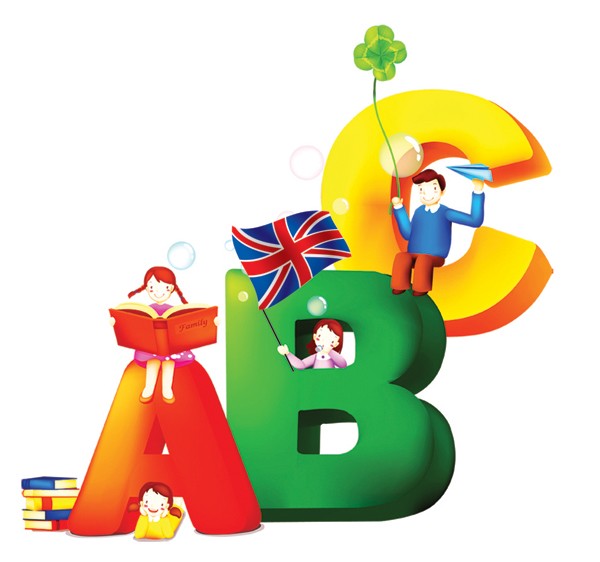                                                                                              Возраст обучающихся: 4 -7 лет                                                                                             Срок реализации: 3 года                                                                         Автор – составитель: воспитатель-                                                                    Аверина   Любовь   Артуровна,Г.Выборг2015 г.СОДЕРЖАНИЕ1. ПОЯСНИТЕЛЬНАЯ ЗАПИСКАДополнительная общеобразовательная программа по английскому языку  «PLAY AND LEARN» («Учись и играй») разработана на основе авторской технологии  Тагирова, А.Р. Поурочные разработки по английскому языку к учебному комплекту И.Н. Верещагиной, Т.А. Притыкиной.Педагогическая направленность. Программа дополнительного образования по  английскому языку  «PLAY AND LEARN» («Учись и играй»)» имеет социально-педагогическую  направленность. Актуальность  и новизна программы         Обучение английскому языку – это педагогический процесс, позволяющий с помощью специальных приемов передать ребенку необходимые сведения об окружающем мире, сформировать соответствующий словарь, а также важнейшие речевые умения и навыки.          Актуальность данной программы обусловлена также ее практической значимостью. Дети смогут применить полученные знания, когда пойдут в школу: у них будет накоплен определенный объем знаний, что значительно  облегчит освоение любой программы обучения английскому языку в начальной школе. Новизна данной программы заключается в  использовании информационных технологий на занятиях: демонстрация презентаций, слайд-шоу, организация и проведение мероприятий на английском языке, активная работа с аудио и видеоматериалами, участие детей в различных конкурсах, театрализованная деятельность дошкольников. Педагогическая целесообразность раннего обучения иностранному языку создаёт прекрасные возможности для того, чтобы вызвать интерес к языковому и культурному многообразию мира, уважение к языкам и культурам других народов, способствует развитию коммуникативно-речевого такта. Роль иностранного языка на ранней ступени обучения особенно неоценима в развивающем плане. Язык для ребёнка – это прежде всего средство развития, познания и воспитания. Иностранный язык на ранней ступени рассматривается как средство формирования интеллекта ребёнка и развития его способностей; как средство осознания собственного «Я» и самовыражения; средство социального взаимодействия, с помощью которого ребёнок овладевает социальным миром (И.А. Зимняя).          Цель и задачи реализации программыЦель: формирование элементарных навыков общения на иностранном языке, доступных данному возрасту.ЗАДАЧИ:Образовательные:-формирование представлений об иностранном языке как средстве общения, позволяющем добиваться взаимопонимания с англоязычными людьми;-расширение лингвистического кругозора дошкольников (овладение первичной коммуникацией на втором языке);-приобщение к культуре стран изучаемого языка;-формирование элементарного осознания явлений языка и речи;-обеспечение коммуникативно-психологической адаптации детей к новому языковому миру для преодоления дальнейшего психологического барьера;Развивающие:-развитие элементарных навыков устной речи на иностранном языке;-формирование личностных качеств, эмоциональной сферы дошкольника, его внимания, памяти, мышления и воображения в процессе участия в игровой коммуникативной деятельности;-развитие познавательных способностей, овладение умением работать в паре, в группе.Воспитательные:-воспитание активности, дисциплинированности и наблюдательности;-воспитание любви и интереса к английскому языку; - воспитание дружелюбного отношения к представителям других стан;-воспитание и развитие личности посредством приобщения к культуре англоязычных стран с помощью детского фольклора.Отличительной особенностью данной методики является то, что ребенок использует в своей речи только те слова и структуры, которые он уже неоднократно слышал в речи преподавателя или на аудионосителе. Это, во-первых, позволяет вести занятие  в игровой форме, а во-вторых, делает использование языка осмысленным. «Впечатывание» языковых форм происходит благодаря многократному их прослушиванию. Возраст  детей,  участвующих в реализации данной дополнительной программы – это дети  4-7 лет.Средний дошкольный возраст (4-5 лет). Обучение английскому языку детей 4-5 лет рассматривается как один из важных предварительных этапов, готовящих ребёнка к обучению в школе, формирующих правильное произношение, накопление лексического запаса, умение понимать иностранную речь на слух и участвовать в несложной беседе. Ведущей целью раннего обучения английскому языку детей 4-5 лет является развивающая цель, обеспечивающая формирование элементарных навыков иноязычного общения, умения слушать собеседника на иностранном языке, поддерживать беседу, выражать свою точку зрения, извлекать необходимую информацию при слушании, способствуя личностному развитию ребёнка.            Старший дошкольный возраст (5-7 лет). Важнейшим аргументом в пользу «раннего обучения» иностранному языку являются психологические особенности детей 5 –7  летнего возраста. Дети отличаются особой чуткостью к языковым явлениям, у них появляется интерес к осмыслению своего речевого опыта, «секретов» языка. Они легко и прочно запоминают небольшой по объему языковой материал и хорошо его воспроизводят. Ряд современных исследований выявили, что умственные возможности ребенка шире, чем предполагалось ранее, то есть при специальной методической организации обучения даже дошкольник может усваивать абстрактный материал. Способность детей к имитации является предпосылкой для достижения высоких качественных результатов в обучении устной речи.    Как известно из психологии, каждый возрастной период характеризуется своим типом ведущей деятельности. В 6 – летнем возрасте происходит постепенная смена ведущей деятельности, переход от игровой деятельности к учебной. При этом игра сохраняет свою ведущую роль. Дошкольников привлекает школа, но наиболее естественным для них в школьной жизни являются игровые элементы деятельности, непосредственное общение с учителем и сверстниками. Для них важна предметная наглядность.  Возможность опоры на игровую деятельность позволяет обеспечить естественную мотивацию речи на иностранном языке, сделать интересными и осмысленными даже самые элементарные высказывания. Игра в обучении иностранному языку не противостоит учебной деятельности, а органически связана с ней. Дошкольники любознательны, при восприятии материала склонны обращать внимание на его яркую подачу, эмоциональную окраску.Воображение 5 – 6 летнего ребенка достаточно  развито и носит не только воспроизводящий, но и творческий характер. Развитие мышления идет от наглядно-действенного к наглядно-образному.  Учитывая эту особенность детей можно, например, использовать кубики при ознакомлении учащихся со структурой речевых образцов, а игрушки  – при организации тренировки и применения осваиваемых языковых средств. Игрушки постепенно заменяются картинками, картинки – словами, это и будет обеспечивать переход от игры к собственно учебной деятельности.Еще одна особенность детей этого возраста, помогающая обучению: дети обычно очень общительны и любят находиться в группе сверстников. Это как раз то важное условие, которое необходимо для формирования навыков иноязычного общения. У детей преобладает непроизвольное запоминание: хорошо и быстро запоминается то, что интересно и вызывает эмоциональный отклик. Применение игровых приемов позволит создать условия для непроизвольного усвоения учебного материала в процессе увлекательного взаимодействия детей друг с  другом. Таким образом, мы видим обоюдную пользу изучения иностранного языка в раннем возрасте (5 –7 лет и ранее) для развития личности ребенка, и наоборот, возможности детей дошкольного возраста помогают процессу обучения детей иностранному языку.Сроки реализации программы.       Дополнительная общеобразовательная программа по английскому языку  «PLAY AND LEARN» построена на развитии навыков общения при помощи песен, музыки, игр на английском языке и рассчитана на 3 года обучения. Форма организации занятий- индивидуально-групповая. Образовательный процесс проводится во время учебного года с 1 октября по 31 мая.Летне-оздоровительный период продолжается с 01 июня по 31 августа. Режим занятий и учебной нагрузки воспитанников        Занятия с детьми проводятся  два раза  в неделю, продолжительностью 15-20 минут (дети четырех лет), 20-25 минут (дети пяти лет), 25-30 минут (дети шести лет).  Формой осуществления образовательного процесса являются учебные  группы (до 12 человек) с постоянным составом, организованные по возрастному принципу (дети от 4 до 5 лет, от 5 до 6 лет и от 6 до 7 лет). Набор детей в группы свободный; единственным условием является соответствующий возраст воспитанников. Таким образом, продолжительность занятий по театральной деятельности соответствует СанПиН 2.4.1. 1249-03 к «Требованиям к организации режима дня и учебных занятий».Для проведения дополнительной образовательной деятельности разработан учебный план и расписание.График работы кружка.Формы работы с детьмиОсновной формой является комбинированное занятие, которое может включать в себя:- организационный момент;- разминку;- работу над произношением;- упражнения на повторение, закрепление предыдущего материала;- введение нового материала;- тренировочные упражнения;- подведение итогов.Формы организации занятий-групповые,-индивидуальныеМетоды накопления содержания детской иноязычной речи: - общение ребенка с педагогом и сверстниками на занятиях;- пример речевой деятельности педагога (детей);-перевод с языка на язык (в ходе занятия является компонентом отдельных игровых упражнений или возникает спонтанно);- чтение, рассказывание художественных произведений, придумывание нового названия;- хоровое проговаривание,  заучивание слов, словосочетаний, предложений наизусть (стихи, песенки, рифмовки, скороговорки);- тренинг: ответы детей на вопросы педагога, сверстников;- беседы;-словесные дидактические игры;- метод выбора оптимального решения: коллективный диалог по поводу принятия решения, убеждение и аргументация;- метод стимулирования творческой и коммуникативной деятельности: высказывание детьми оригинальной идеи, вопроса, проблемы, придумывание коммуникативных ситуаций;- повторение;- объяснение, разъяснение, поощрение;- соревнование; - рассказывание по игрушкам, картинам, диалог с игрушкой;- разыгрывание коммуникативных ситуаций, диалогов; -просмотр и обсуждение мультфильмов, презентаций на иностранном языке;- наблюдение: непосредственное наблюдение и его разновидности (наблюдение с помощью средств телекоммуникации, прессы, экскурсии и т.д.,); -опосредственное наблюдение (изобразительная наглядность: рассматривание игрушек, картин, презентаций, видео);-показ настольного театра;-рассматривание наглядных материалов;- демонстрация изобразительной наглядности педагогом (пособий, иллюстраций, репродукций, картинок, игрушек, карточек и т.д.);-приучение: формирование определенного поведения и дисциплинарности на занятиях, используя традиционные речевые высказывания (приветствие, прощание, счет и др.).Методы, направленные на закрепление и активизацию иноязычной лексики:- дидактические игры (предметные, словесные, музыкальные, ритмические, настольно-печатные);-подвижные игры с текстом;-игровая обучающая ситуация: ситуация-иллюстрация (разыгрывание сценок),  ситуация-упражнение (выполнение игровых действий согласно игровому сюжету),  ситуация-проблема (активное участие в принятии правильного речевого поведения в игре); ситуация-оценка (анализ и оценка собственной коммуникативной деятельности);- хороводные игры с пением;- творческие игры (игры с игрушками, картинками);- игры-драматизации;- инсценировки;- дидактические упражнения (игры-упражнения);- работа с карточками, игрушками, картинками;- выполнение занимательных заданий;- прослушивание и пение песен на английском языке;-игры с пением на английском языке;-работа с аудио/видео материалом;- упражнения в освоении танцевальных движений под песенки на английском языке;- организация физминуток (дыхательные упражнения, упражнения на расслабление, танцы под музыку и т.д.);-выполнение творческих, проектных заданий (коллективных в группе детского сада и самостоятельных с помощью педагога и родителей). Ожидаемые результаты реализации дополнительной общеобразовательной программыК концу первого года обучения дети должны владеть следующими умениями и навыками:вычленять английскую речь  в общем речевом потоке;здороваться, прощаться на английском языке;отвечать на вопросы:What is your name? – Как тебя зовут?How old are you? – Сколько тебе лет?What is it? – Что это?What colour is it? – Какого это цвета?Do you have a sister? –У тебя есть сестра?Do you like apples? –Ты любишь яблоки?How many apples can you see? – Сколько яблок ты можешь видеть?понимать речь (установки) педагога и небольшие рассказы на иностранном языке, построенные на знакомом языковом материале;выражать согласие, несогласие, высказывать предположения на элементарном уровне;рассказывать наизусть небольшие стихотворения, считалочки, рифмовки, петь песенки;владеть 60 лексическими единицами.К концу второго года обучения дети должны владеть следующими умениями и навыками:отвечать на вопросы о себе, об игрушке, о животном, о своей семье;уметь самостоятельно строить простые предложения;уметь составлять диалоги;владеть 75 лексическими единицами.К концу третьего года обучения дети готовы:владеть речевым этикетом, необходимым в различных ситуациях речевого общения;активно использовать в речи изученные слова по основным темам программы;владеть навыками разговорной речи по основным темам программы (составлять монологи, диалоги);принимать участие в проведении открытых мероприятий на английском языке, в том числе, в театральных постановках;владеть 100 лексическими единицами.Также дети приобретают определенное представление о культуре, традициях страны изучаемого языка, расширяют свой кругозор.Критерии и формы оценки качества знанийКонтроль уровня  знаний, умений и навыков детей по иностранному языку не имеет ярко выраженной формы, он завуалирован. Контроль может быть текущим, промежуточным и итоговым. Учитывая возрастные особенности детей, контроль рекомендуется проводить в игровой форме.Текущий контроль осуществляется на каждом занятии. Педагог оценивает знания ребенка, опираясь на многие критерии. Среди них следует выделить как наиболее важные следующие: высокую мотивацию, активность, правильность произношения, внимательность, лексико-грамматическую правильность высказывания. Данный вид контроля осуществляется с целью коррекции.Диагностика говоренияМы используем для этой цели сюжетные картинки. Ребенку обычно говорим: "Посмотри, что прислали нам наши друзья из Англии, им очень хочется услышать, как ты расскажешь, что ты здесь видишь". После этого ребенку задаются простые вопросы на иностранном языке в рамках изученного материала, например "Кого ты видишь?", "Сколько домиков здесь нарисовано?", "Какого цвета эта машина?". Вопросы заготавливаются заранее, каждый вопрос соответствует пройденной теме( обычно 6 вопросов). За каждый правильно понятый вопрос и адекватный на него ответ - 1 балл. Итого, максимальное количество баллов - 6. Результат заносим в таблицу. Диагностика аудирования Здесь используются записанные на аудионосители предложения, смысл которых ребенку предстоит понять. Если нет возможности сделать аудиозапись, можно просто прочитывать предложения. Ребенку говорим: "Нам по телефону позвонил наш друг из Англии, он хочет тебе кое-что рассказать. Слушай внимательно, а потом мы с тобой выполним задание". Мы используем, как правило, три записанные фразы, например: "Я кушаю мороженое", "У меня красный мяч", "Дай мне три карандаша". Слушаем два раза. После этого по-русски просим ребенка из карточек, лежащих на столе (их девять, по три для каждой записанной фразы) положить на маленький столик картинку, где изображено: 1. то, что кушал наш друг; 2. игрушка, о которой рассказывал друг; 3. столько карандашей, сколько было у друга.За каждое правильное действие - 2 балла. Максимальное количество баллов - 6. Диагностика овладения программной лексикойВыбираем 4-5 тем, например "Фрукты", "Животные", "Одежда", "Игрушки". Соответственно каждой теме подбираем по пять картинок. Картинки вперемешку лежат на столе. Ребенку говорим: "Давай с тобой играть, будто ты пришел в магазин и хочешь все это купить. Правило такое: если ты называешь слово по-английски, то ты можешь это купить. Постарайся купить как можно больше всего". Каждая правильно названная лексическая единица оценивается в 1 балл. Максимальное количество баллов - по количеству картинок. Диагностика фонетических навыковДля этого готовим две карточки формата А4 с изображением шести предметов на каждой. Изображения должны быть подобраны так, чтобы соответствующие слова содержали нужный звук. Просто просим ребенка назвать предметы. Если малыш не знает, подсказываем, ведь здесь для нас главное услышать, как он произносит эти слова. За каждое правильно произнесенное слово - 1 балл. Максимальное количество баллов - 12. Уровни:1.    Диалогическая речь.Высокий творческий уровень: ребенок задает более трех вопросов на иностранном языке, вопросы правильно сформулированы, ответы творческие, развернутые.Высокий уровень: ребенок задает более двух вопросов на иностранном языке, вопросы правильно сформулированы, ответы дает четкие, используя полные и краткие предложения.Средний уровень: ребенок задает менее двух вопросов на иностранном языке, вопросы условно-правильные, ответы нечеткие, не нарушающие смысла, но содержащие лексические и грамматические ошибки.Низкий уровень: ребенок не может составить вопрос на иностранном языке, ответы неправильные (нарушающие смысл и с ошибками).2.   Монологическая речь.Высокий творческий уровень: ответ ребенка творческий, речь корректная, количество фраз пять и более. Высказывание соответствует коммуникативной ситуации.Высокий уровень: речь ребенка корректная, содержит три и более правильно построенные фразы.Средний уровень: речь дошкольника условно-правильная (есть лексические и грамматические ошибки), содержит две-три фразы.Низкий уровень: ребенок не может сформулировать высказывание.3.   Аудирование.Высокий уровень: ребенок самостоятельно правильно различает на слух, понимает и произносит слово/высказывание на иностранном языке с опорой на речевой образец педагога (аудио записи).Средний уровень: ребенок фонетически правильно повторяет слова/фразы, опираясь на помощь педагога.Низкий уровень: ребенок не понимает слова/высказывания на иностранном языке, неправильно произносит слова/высказывания.4.    Лексика.Высокий творческий уровень: ребенок строит высказывания на творческом уровне, используя изученную лексику. Высокий уровень: лексический запас ребенка соответствует программным требованиям, дошкольник называет все лексические единицы по каждой теме, не испытывая при этом затруднений.Средний уровень: ребенок называет более 50% лексических единиц по каждой теме, может испытывать при этом небольшие затруднения.Низкий уровень: ребенок называет менее 30% лексических единиц по каждой теме, испытывает при этом затруднения.5.    Фонетика.Высокий уровень: ребенок произносит все звуки иностранного языка четко и правильно, не испытывая при этом затруднений.Средний уровень: ребенок произносит 50% изученных звуков иностранного языка четко и правильно с помощью педагога.Низкий уровень: ребенок правильно произносит менее 50% изученных звуков иностранного языка, испытывает при этом затруднения, либо отказывается произносить заданные звуки.6.    Грамматика. Высокий творческий уровень: ребенок правильно выстраивает собственное высказывание на иностранном языке. Ответы дает творческие, развернутые, вопросы грамматически правильно сформулированы.Высокий уровень: ребенок правильно выстраивает собственное высказывание на иностранном языке с опорой на речевой образец взрослого, имеет предусмотренный программой запас знаний, умеет их использовать для решения поставленных перед ним задач. Ответы дает четкие, используя полные или краткие предложения, вопросы правильно сформулированы.Средний уровень: ребенок владеет определенным количеством грамматических структур. Однако требуется помощь (подсказка) педагога, вспомогательные вопросы. Ответы нечеткие, содержащие грамматические ошибки, вопросы условно-правильные.Низкий уровень: ребенок испытывает затруднения при построении слов, высказываний по правилам иностранного языка. Помощь педагога и вспомогательные вопросы не оказывают значительно влияния на ответы дошкольника. Ребенок может отказываться от выполнения задания или не вникать в суть объяснений педагога.      Критерии оценки:  тестирование детей.      Журнал посещаемости: тетрадь.Оценка уровня овладения необходимыми навыками и умениямипо английскому языку (первый год обучения):1 балл (20%) – ребенок не может выполнить задания без помощи взрослого;2 балла (40%) – ребенок с помощью взрослого выполняет половину предложенных заданий;3 балла (65%) – ребенок выполняет все предложенные задания с частичной помощью взрослого;4 балла (75%) – ребенок выполняет самостоятельно и с частичной помощью взрослого все задания;5 баллов (100%) – ребенок выполняет все предложенные задания самостоятельно.Оценка уровня овладения необходимыми навыками и умениямипо английскому языку (второй год обучения):1 балл (25%) – ребенок не может выполнить задания без помощи взрослого;2 балла (50%) – ребенок с помощью взрослого выполняет половину предложенных заданий;3 балла (75%) – ребенок выполняет все предложенные задания с частичной помощью взрослого;4 балла (85%) – ребенок выполняет самостоятельно и с частичной помощью взрослого все задания;5 баллов (100%) – ребенок выполняет все предложенные задания самостоятельно.Оценка уровня овладения необходимыми навыками и умениямипо английскому языку (третий  год обучения):1 балл (10%) – ребенок не может выполнить задания без помощи взрослого;2 балла (25%) – ребенок с помощью взрослого выполняет половину предложенных заданий;3 балла (55%) – ребенок выполняет все предложенные задания с частичной помощью взрослого;4 балла (75%) – ребенок выполняет самостоятельно и с частичной помощью взрослого все задания;5 баллов (100%) – ребенок выполняет все предложенные задания самостоятельно.Мониторинг  изучения английского языка1.10.Формы подведения итогов реализации дополнительной общеобразовательной программыОценка деятельности воспитанников даётся на отчётных мероприятиях в рамках проводимой работы по образовательной программе детского сада, проводимых в течение года.Итогом каждого года служат:1. Выступления детей на открытых мероприятиях.2. Участие в тематических праздниках.3. Открытые занятия для родителей.4. Отчётные мероприятия по итогам года.2.УЧЕБНО-ТЕМАТИЧЕСКИЙ ПЛАН Первый год обученияВторой год обученияТретий год обученияПерерасчет за дополнительные услуги не осуществляется, в табеле отражается индивидуальная работа  по пропущенной теме с воспитанником, посещающим кружок. Основание для отчисления – заявление родителей.3. Содержание изучаемого кружка Структурной особенностью Программы является тематическое планирование, основанное на увлекательных сюжетах, включающих в себя совокупность подсюжетов. Сюжеты разработаны с учетом возрастных особенностей детей дошкольного и младшего школьного возраста, их интересов и увлечений.Работа с родителями	Педагог по английскому языку выстраивает образовательную деятельность, опираясь на помощь и сотрудничество с родителями детей. 			При этом одной из современных форм взаимодействия с семьями воспитанников  является родительское собрание, главное предназначение которого - ознакомление родителей с деятельностью кружка английского языка, с результатами диагностики; быстрое получение разнообразной информации о детях, изменениях режима работы кружка и т.д.	Большое место в работе с родителями занимают наглядные формы педагогической и методической пропаганды, которые позволяют доносить до них справочный и информационный материал (стенды, родительские уголки,  памятки, буклеты, записки, благодарственные письма, объявления, тематические выставки, и др.).			Также  формами работы с семьей являются оказание ей помощи через консультации, семинары; поручения, просьбы при работе с детьми и т.д.	Важная форма партнерства дошкольной организации и семьи – совместная деятельность педагога английского языка, родителей и детей. Совместной является деятельность, возникающая при  объединении людей для достижения общих целей (утренники в детском саду, творческая мастерская, тематические вечера, посиделки, акции, конкурсы, викторины, прогулки и экскурсии, проектная деятельность и др.).Таблица №2.Планирование работы педагога английского языка с родителями4..МЕТОДИЧЕСКОЕ ОБЕСПЕЧЕНИЕ	В соответствии с ФГОС ДО, развивающая предметно-пространственная среда должна быть содержательно-насыщенной, трансформируемой, полифункциональной, вариативной, доступной и безопасной, и должна обеспечивать:- максимальную реализацию образовательного потенциала пространства детского сада,  группы, материалов, оборудования и инвентаря для развития детей дошкольного возраста в соответствие с особенностями каждого возрастного этапа, охраны и укрепления их здоровья, учета особенностей и коррекции недостатков их развития;- возможность общения и совместной деятельности детей и взрослых, двигательной активности, а также возможности для уединения; - учет национально-культурных, климатических условий, в которых осуществляется образовательная деятельность;- учет возрастных особенностей детей [23, с.19]. 	Предметно-пространственная среда детского сада в соответствии ФГОС ДО представлена в таблице №1.Таблица №1.4. СПИСОК ЛИТЕРАТУРЫ       1. Астафьева, М.Д. Праздники для детей, изучающих английский язык [Текст]: сборник                                                        сценариев праздников для детей 6-7 лет / М.Д. Астафьева. – М.: Мозаика-Синтез, 2006. – 72с.2. Белоножко, Н.Е. Английский с удовольствием [Текст] / Н.Е. Белоножко. – Донецк: ООО ПФК «БАО», 2006. – 64 с.3. Захарченко, И.А. Семьсот английских рифмовок  [Текст] / И.А. Захарченко. - М.: Гуманитарный издательский центр ВЛАДОС, 1999. – 120 с.4. Конышева, А.В. Английский для малышей [Текст]: стихи, песни, игры, рифмовки, инсценировки, утренники / А.В. Конышева. - СПб.: КАРО, Мн: Издательство «Четыре четверти», 2005. – 160 с.5. Тагирова, А.Р. Поурочные разработки по английскому языку к учебному комплекту И.Н. Верещагиной, Т.А. Притыкиной (1-ый год обучения, новое издание) [Текст] / А.Р. Тагирова. – М.: ВАКО, 2005. – 288 с.6. Шишкова, И.А. Английский для малышей 4-6 лет [Текст]: руководство для преподавателей и родителей / Под ред. Н.А. Бонк. - М.: ООО «Издательство «Росмэн – Пресс», 2004. – 192 с.7. Штайнепрайс, М.В. Английский язык и дошкольник [Текст] / М.В. Штайнепрайс. -  М.: ТЦ Сфера, 2007. – 160 с.8. Stella Maidment and Lorena Roberts, Happy House 1. - OUP. – 80 c.9. Stella Maidment and Lorena Roberts, Happy House 2, - OUP. – 48 c.10.Сорока, О. Определяем уровень овладения языком [Электронный ресурс]. – Режим доступа: http://solnet.eeПРИЛОЖЕНИЕ 1Первый год обученияВторой год обученияТретий год обученияПРИЛОЖЕНИЕ 2Конспект занятия по английскому языку «Экскурсия по городу»Длительность: 30-35минутПредварительная работа: разучивание лексики по темам: «Transport», «Food», «Zoo», «My town», разучивание песен, стихотворений.Цель: создать условия для активизации  лексических единиц по  темам: «Transport», «Food», «Zoo», «My town».Оборудование: аудиоматериалы, магнитофон, наглядные пособия, раздаточный материал, игрушки, предметы для чаепития.струкциях.  Ход занятия:Педагог: Hello, children!Дети: Hello!Педагог: How are you today?Дети: I’m fine! I’m OK!Педагог: How is your mother? How is your father? How is your sister? How is your brother?Ответы детей. Педагог: I’m glad to hear that everything is all right!Сегодня мы с вами оправимся на экскурсию по городу и посетим те места, которые вы выберите. Но сначала нам нужно выбрать транспорт, на котором мы будем передвигаться по городу. Для того чтобы это сделать, я предлагаю повторить уже известные вам виды транспортных средств.Repeat after me: plain, train, bus, ship, tram, car, lorry, trolley.Answer my questions: What’s this? Is this a car?Go to the blackboard, please and name the objects. (Дети выходят по очереди к доске и называют известные им виды транспорта.)And now let’s remember the poem about transport:We go by carAnd we go by train.We go by boatAnd we go by plain.We go by land,And sea and air.We go, go, goFrom here to there.Педагог: A теперь давайте выберем те места, в которые мы с вами отправимся.Would you like to go to the zoo?Would you like to go to the park?Would you like to go to the theatre?Would you like to go to the café?Would you like to go to the museum? Would you like to go to the circus?Ответы детей.Let’s go to the zoo, let’s go to the zoo by bus.Дети вместе с педагогом имитируют поездку в автобусе. Добравшись до места, педагог спрашивает детей: «Can you see a crocodile? Can you see a bear? Can you see a monkey? Can you see a lion? Can you see a fox? Can you see a tiger? Can you see a snake? Can you see a zebra? »Дети: Yes, I can see a crocodile (a lion, a zebra, a tiger, a snake, a monkey).Педагог: Can you snap like a crocodile?Дети: Snap, snap, snap!Педагог: Can you hiss like a snake?Дети: Hiss, hiss, hiss!Педагог: Can you roar like a lion?Дети: Roar, roar, roar!Педагог: So, let’s sing a song! (from “Happy House  by Stella Maidment and Lorena Roberts)Can you snap like a crocodile? Snap, snap, snap!-3 разаI can, you can! Snap, snap, snap!Can you hiss like a snake? I can, you can!-3 разаI can, you can! Hiss, hiss, hiss!Can you roar like a lion? Roar, roar, roar! -3 разаI can, you can! Roar, roar, roar!Педагог: Понравилось ли вам в зоопарке?      Ответы детей.Педагог: Now, let’s go to the theatre. Let’s go to the theatre by tram!Дети вместе с педагогом имитируют поездку в трамвае.Педагог: Сегодня мы расскажем и покажем сказку, которая называется «Теремок» -«The little House».Who wants to be a mouse? I want to be a mouse. Come here, please. (Педагог надевает детям шапочки с изображением выбранного ими персонажа). Who wants to be a frog? I want to be a frog. Who wants to be a hare? I want to be a hare. Who wants to be a fox? I want to be a fox. Who wants to be a wolf? I want to be a wolf. Who wants to be a bear? I want to be a bear. (Когда дети готовы, начинается сказка).Mouse: Oh! A little house! Nock-nock-nock! Nobody! Hello, I’m a mouse! It is my house!Frog: Nock-nock-nock!Mouse: Who are you?Frog: Hello, I’m a frog!Mouse: Hello, I’m a mouse! How are you?Frog: I’m fine! May I come in?Mouse: Come in, please!Hare: Nock-nock-nock!Frog: Who are you?Hare: Hello, I’m a hare!Frog: Hello, I’m a frog!Mouse: Hello, I’m a mouse!Frog: How are you?Hare: I’m fine! May I come in?Frog: Come in, please!Fox: Nock-nock-nock!Hare: Who are you?Fox: Hello, I’m a fox!Hare: Hello, I’m a hare!Frog: Hello, I’m a frog!Mouse: Hello, I’m a mouse!Hare: How are you?Fox: I’m fine! May I come in?Hare: Come in, please!Wolf: Nock-nock-nock!Fox: Who are you?Wolf: Hello, I’m a wolf!Fox: Hello, I’m a fox!Hare: Hello, I’m a hare!Frog: Hello, I’m a frog!Mouse: Hello, I’m a mouse!Fox: How are you?Wolf: I’m fine! May I come in?Fox: Come in, please!Bear: Nock-nock-nock!Wolf: Who are you?Bear: Hello, I’m a bear!Wolf: Hello, I’m a wolf!Fox: Hello, I’m a fox!Hare: Hello, I’m a hare!Frog: Hello, I’m a frog!Mouse: Hello, I’m a mouse!Wolf: How are you?Bear: I’m fine! May I come in?Wolf: Come in, please!Педагог: Let’s sing a song about our happy house! (from “Happy House  by Stella Maidment and Lorena Roberts)It’s a house, it’s a happy house.It’s a happy house can you see?Here’s a window, here’s a door.Here’s a roof and here’s a floor.It’s a house, it’s a happy house.It’s a happy house for you and me.Педагог: Прежде, чем отправиться обратно в детский сад, давайте ненадолго заглянем в кафе. I’m hungry. Are you hungry, too?   Ответы детей. Педагог: Let’s go to the café. Let’s go to the café by car.Дети вместе с педагогом имитируют поездку в кафе. Садятся за столики. На каждом из них лежит меню. Педагог: One, two, three let me see who likes coffee, who likes tea. Дети задают друг другу вопросы: Do you like banana (apple, onion…)?И отвечают на них самостоятельно: Yes, I like apple. No, I don’t like apple.Педагог предлагает детям спеть песенку про продукты (from “Pingu loves English  by Diana Webster and Anne Worrall):I like seaweed, I like fish -3 разаI don’t like bananas.I like apple, I like cake -3 разаI don’t like seaweed.Звучит музыка, на столы подается чай.  Педагог: Ну вот, наша с вами экскурсия закончилась, но мы с вами не прощаемся. Впереди у нас еще много интересных занятий, экскурсий и праздников. Сейчас я приглашаю всех участников экскурсии и наших гостей к столу. Have a good appetite! ПРИЛОЖЕНИЕ 3Конспект занятия по английскому языку «Halloween»Длительность:  20 – 25 мин.Предварительная работа: разучивание песен и игр.Цель: организовать тренировку лексики по темам: "Приветствие. Знакомство", "Цвета. Цветовой мир", "Угощение. Еда", "Весёлый счёт"; познакомить с традициями и обычаями  празднования Halloween.Оборудование:  тыква с вырезанными глазами и ртом, аудиоматериалы, магнитофон,                                                наглядные пособия, мяч, раздаточный материал.Ход занятия:Приветствие. Исполнение первого куплета песенки "Hello Pingu" from “Pingu loves English  by Diana Webster and Anne Worrall)Hello Pingu – 3 разаHello – 3 разаHello Robby – 3 разаHello – 3 разаHello, everybody!  I am glad to see you.  How are you today?Сегодня у нас праздник, к которому мы готовились в течение нескольких занятий, и называется он: Хэллоуин. Это старинный английский праздник, который с недавнего времени отмечают и в России. Скажите, пожалуйста, а какой самый главный символ  Хэллоуина? (Ответы детей). Very good! Молодцы!  Ребята, на этот праздник нас пригласила Госпожа Тыква.Чтобы принять в нём участие нам с вами необходимо надеть карнавальные костюмы.  А теперь давайте вспомним английскую рифмовку "Trick or treat".Trick or treatTrick or treatGive us somethingGood to eat.А кто из Вас может сказать, что обозначают эти слова?            Совершенно верно. Хозяева дома должны были угостить детей чем-то вкусным.Now, look at the blackboard and repeat after me: cake, chocolate, honey, sweet, ice-cream, apple, banana, orange.And now let's play a game.Правила игры:тот ребёнок, у которого окажется  в руках  мяч, должен будет назвать ту сладость, которую бы он хотел бы получить от хозяина дома.Давайте выясним, что бы Вы хотели получить в ответ на фразу: "Trick or treat."                                           What do you like?                                           What do you like?Введение новой грамматической конструкции "I like …"Мы с вами просто проговаривали названия сладостей и фруктов, а сейчас мы научимся с вами употреблять эти же слова в предложениях. Для того чтобы сказать, что нам что-то нравится, мы используем выражение: "I like …", например: I like apple. I like honey.Repeat after me, please: I like banana. I like cake.            Well done!Ребята, а как вы думаете, какого цвета у нас Госпожа Тыква?What colors do you know?Say it together: red, yellow, black, pink, blue, green.           And now choose your favorite color.   I like yellow.Come here, take the card and say:Thank you!And now let's sing a song   «Red and yellow»Red and yellow         - 2 разаBlack, green, blue     - 2 разаSing a song together - 2 разаMe and you               - 2 разаBrilliant work!  Посмотрите, пожалуйста, к нам в гости пожаловала сама Госпожа Тыква, и она очень хочет с вами познакомиться.Тыква: Hello, I am little pumpkin.    And who are you?    One, two, four, six, ten …Ребята, Госпожа Тыква растерялась и сбилась со счёта. Давайте ей поможем.   All together, three – four (счёт от 1 до 10).А чтобы Госпожа Тыква лучше запомнила цифры Let's play a game1. Необходимо назвать цифры от 1 до 10 и пройти по разложенным следам и не ошибиться.2. "Правильно займи место"Ребёнок должен встать на ту цифру, которую называют.Fantastic work!Давайте порадуем нашу гостью и расскажем ей забавное стихотворение про веселый счет: 1- Have some fun2- I love you3- Watch TV4- Run to the door5- Learn to drive6- Learn to fix7- Jump seven8- Don't be late9- I am fine10- Say it again Thank you very much.Госпожа Тыква  приготовила вам песенку, которая называется "Head and shoulders".  Если вы ее знаете, подпевайте. Head and shouldersKnees and toes    - 3 разаEyes and ears,And mouth,  and nose Head and shouldersKnees and toes(куплет повторяется 2 раза)Ребята, понравилось вам сегодняшнее занятие?  Что узнали нового, интересного?Госпожа Тыква прощается с вами и благодарит вас за весело проведенное время. А я приготовила для вас небольшие сувениры и угощение.Thank you very much. Good – bye!  ПРИЛОЖЕНИЕ 4Конспект сценария праздничного мероприятия, посвящённого Светлой Пасхе Длительность:  30 – 40 мин.Предварительная работа: разучивание песен и игр.Цель:  познакомить детей с традициями празднования праздника Пасхи в своей стране и стране изучаемого языка.Ход мероприятия: Ведущие и дети участники одеты в русские костюмы. На центральной стене зала плакаты с названием праздника. В зале празднично накрытый пасхальный стол, на котором приготовлены блюда: пасха, кулич, разноцветные крашеные яйца.Ведущий: Здравствуйте, гости дорогие! Милости просим! Будьте здоровы и счастливы, а наша встреча пусть будет веселой и радостной!Песня «Долгожданная весна».Ведущий: Наконец наступила долгожданная весна. Звонко зазвенели капели, зажурчали веселые ручейки, скоро появятся первые весенние цветы.Песня «Плаксы сосульки».Ведущий: Весной все православные люди отмечают праздник пасхи. Ребенок:  Под напев молитв пасхальных                     И под звон колоколов,                     К нам летит весна из дальних,                     Из полуденных краев.Ведущий: Праздник Пасхи богат обрядами и обычаями. В этот день в церкви звонили в колокола. Звонили по особенному, торжественно. Запись колокольного звона.Ведущий: Этот звон зовется «Пасхальный благовест»Ребенок: Колокол дремавший разбудил поля,                Улыбнулась солнцу сонная земля.                Понеслись удары к сонным небесам,                Звонко раздается голос по лесам.                Тихая долина отгоняет сон,                Где-то за дорогой замирает звон.Ведущий: К празднику Пасхи все готовятся заранее. Убирают и украшают дом. За неделю до Пасхи  многие люди украсили свои дома ветками вербы. (Показывает ветку вербы). Верба, не давшая еще листьев, цветет и как бы заявляет, что наша природа скоро наградит нас и все живое на земле теплом и новым урожаем. Верба считалась целебным, наделенным особой силой деревом, поэтому существовал обычай – вербными ветками выгоняли скот на первый выпас весной. А маленьких детей шутливо стегали веточками вербы, приговаривая: «Как вербочка растет, так и ты расти». А тех, кто постарше, стегали посильнее, но не больно, говоря: «Верба хлёст, бей до слёз. Бьем, чтобы были здоровыми». А наши девочки, сейчас исполнят хоровод с вербочками.Хоровод.Ведущий: А что еще обязательно готовят к пасхе? Кто знает? (Ответы детей.) Да, пекут куличи (или в магазине покупают). Из творога и изюма делают вкусную сладкую пасху, красят яички. Яйцо является одним из символов праздника. Яйцо – символ новой жизни, чистой, светлой, символ надежды. Готовят много других угощений. И все приготовленное ставят на праздничный стол. Давайте и мы накроем праздничный стол. Только устроим соревнование.Игра «Накрой праздничный стол».Соревнуются по две девочки от каждой команды. Кто быстрее и красивее расставит на столе пасхальные угощения, цветы и посуду.Ведущий: Ребята, а какие народные пасхальные приметы вы знаете.1-й ребенок: Мороз в первый день Пасхи – к обильному урожаю, а если будет дождь, то и весна дождливая будет. 2-й ребенок: На Пасху умывались с золота, серебра и красного яичка в надежде разбогатеть и стать красивым!3-й ребенок: На Пасху бросать и лить что-либо в окна нельзя – Христос под окнами ходит.Ведущий: В день Пасхи, старики расчесывали волосы с пожеланиями, чтобы у них было столько внуков, сколько волос на голове. Молодые парни и девушки взбирались на крыши домов, чтобы лучше рассмотреть, как будет «играть» и «веселиться» красно солнышко. На Руси существовало поверье, что на Пасху солнце «играет», и люди старались подкараулить это мгновение. Дети обращались к солнцу с помощь заклички.Ребенок:  Гори, солнце, ярче,                 Лето будет жарче                 А зима – теплее,                 А весна – милее!                 В лесу вырастут грибы,                 В огороде – бобы,                 В поле – рожь и ячмень,                 В саду – зеленый хмель.Игра «Гори, гори ясно».Ведущий:  Праздник Пасхи продолжается целую неделю. И называется эта неделя по-разному – пасхальной, светлой, святой. Люди ходят друг к другу в гости, веселятся. И я вас тоже приглашаю повеселиться и поиграть в пасхальные игры: «Катанье яиц».Для игры нужно сделать деревянный или картонный «каток». Вокруг него освобождали ровное пустое место, на котором раскладывали различные маленькие выигрыши (крашеные яйца, конфета, маленькие игрушки). Играющие подходят по очереди к «катку» и катят свое яйцо, выигрывает тот предмет, который его яйцо тронет.«Чье яйцо дольше прокрутится».Ведущий. Пасху ждут не только Россияне, ее  ждут и празднуют в больших и маленьких городах и селах  необъятной планеты Земля!Наверное, вам будет интересно узнать, как готовятся к встрече Пасхи в Англии, и какие  Пасхальные традиции там существуют.Современные традиции празднования Пасхи в Англии очень веселые, яркие, красочные и радостные. Пасха считается одним из самых важных праздников в году. В день Пасхи на рассвете в церквях проходят религиозные службы. В католических храмах проходят концерты органной музыки. В этот день принято надевать новую одежду, что символизирует конец сезона плохой погоды и наступление весны. Символом праздника Пасхи в Англии считается Пасхальный кролик, именно он развлекает ребят, когда они выходят играть на лужайку.     Пасхальный кролик символизирует изобилие и плодовитость.  А вы бы хотели встретить Пасхального Кролика и поиграть с ним?Тогда давайте споем   его любимую песенку, может быть он и появится.Песенка «EASTER BUNNY»The Easter Bunny is fat, fat, fat.His soft little hands go pat, pat, pat.His soft little ears go flop, flop, flop.And when he runs, he goes hop, hop, hop.Bunny: Hello, I’m the Easter Bunny! How are you?   I’m fine too.Я с нетерпением ждал встречи с вами, но я пришел не один. Со мной пришли мои друзья и сейчас они расскажут вам одну интересную историю.Сценка про маму КурицуMother Chicken: Hello! I’m Mother Chicken! Now, where’s my egg?Duck: Hello, Mother Chicken!Mother Chicken:  Hello, Duck! Is this my egg?Duck: No, this is MY egg…and this is my baby duck!Baby Duck: Hello!Snake: Hello, Mother Chicken!Mother Chicken:  Hello, Snake! Is this my egg?Snake: No, this is MY egg…and this is my baby snake!Baby snake: Hello!Crocodile: Hello, Mother Chicken!Mother Chicken:  Hello, Crocodile! Is this my egg?Crocodile: No, this is MY egg…and this is my baby crocodile!Baby Crocodile: Hello!All: Look, Mother Chicken! This is your egg!Baby Chicken: And I’m your baby chicken! Hello!Mother Chicken: Thank you, friends!Песенка ЦыпленкаChick, chick, chick, chick, chicken,Have you got an egg for me?Chick, chick, chick, chick, chicken,Have you got an egg for me?Have you got an egg for Easter?A nice egg for my tea?Oh! Chick, chick, chick, chick, chicken,Have you got an egg for me?Bunny: Смотрите - моя корзинка! А как вы думаете, что в ней?   (Ответы детей) Мы, кролики, обычно прячем их на лужайке, а дети должны их найти. Такая игра называется «Охота за яйцами».Проводится игра Easter Egg Hunt.Дети встают в круг, держа руки за спиной. В центре круга с завязанными глазами стоит "охотник за яйцами". Водящий - Пасхальный кролик – ходит по внешней стороне круга, остальные игроки поют: We can hunt оп Easter mоrn (3 раза) and eggs we see.Bunny hid them оп the lawn (3 раза) for уou and mе.Pink and yellow, red and blue, (3 раза) and green, and brown...One for mе, and оnе for уоu (3 раза) we roll them down.Во время исполнения песни Пасхальный кролик достает из корзинки яйца и незаметно кладет их в руки нескольким игрокам.По окончании пения "охотник" снимает повязку с глаз и старается угадать, у кого есть яйцо (можно предоставить ему несколько попыток). Если он угадывает верно, то становится "кроликом", а тот ребенок, у которого было яйцо, "охотником".Bunny: Молодцы, ребята! Быстро вы находите спрятанные 	яйца. А теперь посмотрим, сумеете ли вы их найти вслепую!Проводится игра Blind Hunt.Пасхальный кролик приглашает двух желающих (если участников праздника много, то можно образовать две команды по 2-4 участника). Игрокам завязывают глаза, дают в руки корзинки. Болельщики произносят рифмовку:Оnе, two, three, One, two, three,Look for what yоu cannot see!После этого "слепые охотники" начинают собирать и складывать в корзинки разложенные по полу яйца (можно разложить и другие предметы, чтобы усложнить задание). Игра может продолжаться определенный период времени (например, 2 минуты) или до полного сбора яиц. Затем игра возобновляется с новыми участниками.Bunny: Теперь, когда вы нашли все спрятанные яйца, можно с ними поиграть. Ведущий: Англичане - большие любители всяческих соревнований и гонок. Я предлагаю вам посостязаться в "яичной гонке".Проводится эстафета Egg Race.Участвуют две команды. Игроки по очереди бегут к финишу и обратно, держа в руке ложку с лежащим в ней яйцом. Если яйцо падает, игрок возвращается на старт. Побеждает команда, закончившая эстафету первой.Вunnу: Мы с вами сегодня поохотились за яйцами и поиграли с ними. А теперь давайте выйдем на лужайку, споем и станцуем.Исполняется песня А ring of roses.А ring, а ring of rosesА pocket full of posies.Up down. Up down.All sit down.Последняя строчка варьируется: All bow down, All kneel down, All fall down. Во время пения дети водят хоровод, в конце два раза подпрыгивают (uр down), а затем выполняют движения: садятся, кланяются, становятся на колени, падают.Пасхальный кролик хвалит детей, поздравляет с Пасхой, угощает сладостями.Вunnу: Спасибо ребята.  Мне у вас очень понравилось, и  я приготовил для вас угощение. А мне пора домой. До новых встреч. Good –bye!Пояснительная записка1Направленность  дополнительной образовательной программыНовизна, актуальность, педагогическая целесообразностьОтличительные особенности данной дополнительной образовательной программыЦели и задачи дополнительной образовательной программыВозраст детей, участвующих в реализации данной дополнительной образовательной программыСроки реализации дополнительной образовательной программыФормы и режим занятийОжидаемые результаты и способы их проверкиФормы подведения итогов реализации дополнительной образовательной программы2Учебно-тематический план дополнительной образовательной программы123Содержание изучаемого кружка134Методическое обеспечение дополнительной образовательной программы145Список литературы156Приложения17Название кружкаВозрастДень неделиВремя    «Play and learn»  4-5 летПонедельник16.40-17.00Среда16.20-16.40    «Play and learn»  5-6 летВторникПятница15.50-16.1515.50-16.15    «Play and learn»  6-7 летВторникПятница16.20-16.5016.20-16.50№Ф.И. ребенкаФормирование навыковФормирование навыковФормирование навыковФормирование навыковФормирование навыковФормирование навыковРечевая деятельностьРечевая деятельностьРечевая деятельностьРечевая деятельностьИтоговый показатель по каждому ребенкуИтоговый показатель по каждому ребенкуфонетикафонетикалексикалексикаграмматикаграмматикааудированиеаудированиеговорениеговорениеСМСМСМСМСМСМ123№Наименование темВсего часов1Приветствие32Знакомство33Семья74Счет от 1 до 575Цвет76Это я77Мои любимцы78Мой дом89Фрукты и овощи810Магазин игрушек7                                        Всего:                                        Всего:64№Наименование темВсего часов1Приветствие32Моя семья33Счет от 1 до 1044Цвет45Мои любимцы46Мой дом47Времена года78Животные79Еда710Транспорт711Профессии712Дни недели7                                        Всего:                                        Всего:64№Наименование темВсего часов1Приветствие; Моя семья32Домашние животные43Дикие животные44«Угости или подшутим!» (традиция празднования Хэллоуина)35Еда 46Профессии47По улицам города48Весёлое Рождество и Новый год49Одежда710День святого Валентина311Дни недели412С Днем Рождения!613Пасха, история и традиции714Здравствуй, лето!7                                        Всего:                                        Всего:64Совместная деятельность взрослого и детейСовместная деятельность взрослого и детейСамостоятельная деятельность детейВзаимодействие с семьейОбразовательная деятельностьИндивидуальная работа с детьмиСамостоятельная деятельность детейВзаимодействие с семьейРеализуется через организацию различных видов детской деятельности или их интеграцию с использованием различных форм и методов работы, выбор которых осуществляется педагогом самостоятельно в зависимости от контингента детей, уровня освоения программы и решения конкретных образовательных задач.Деятельность педагога, осуществляемая с учетом особенностей развития каждого ребенка.Предполагает деятельность детей в условиях созданной педагогом развивающей предметно-пространственной среды. Обеспечивает выбор каждым ребенком деятельности по интересам. Позволяет ему взаимодействовать со сверстниками или действовать индивидуально. Содержит в себе проблемные ситуации и направлена на самостоятельное решение ребенком разнообразных задач. Позволяет на уровне самостоятельности освоить, закрепить материал, изучаемый в совместной деятельности.Применение педагогом различных методов и форм работы с семьями детей (родительское собрание, памятки, стенды, уголки информации, выставки, утренники, праздники и др.).Направление образовательной деятельностиВид помещенийСредства обученияРазвитие свободного общения со взрослыми и сверстникамиВсе пространство дошкольной организации- картотека дидактических словесных игр;- настольные игры;- магнитная азбука английского языка;-нормативно-знаковый материал (цифры, буквы, транскрипции звуков);-развивающие игры;- алгоритмы (схемы) для обучения;- художественная литература для чтения детям;-атрибуты для изодеятельности, аппликации и др.;- картинки, карточки, иллюстративный материал, плакаты для рассматривания;-фотографии, рисунки, открытки и др.;- игры-забавы;-атрибуты для игр (обручи, игрушки и пр.);- электронные материалы (мультфильмы, презентации и пр.);- справочная литература;-методическая литературы;- аудио и видео записи литературных произведений;- различные виды театров;-детские костюмы, маски;-игрушки-персонажи;- игрушки – предметы оперирования;- картотека песен, игр со словами;- подборка аудиозаписей с музыкальными произведениями;- музыкальный центр или магнитофон;-компьютер, проектор;- материалы, учитывающие интересы мальчиков и девочек.Развитие устной иноязычной речи детейфизкультурный и музыкальный зал - картотека дидактических словесных игр;- настольные игры;- магнитная азбука английского языка;-нормативно-знаковый материал (цифры, буквы, транскрипции звуков);-развивающие игры;- алгоритмы (схемы) для обучения;- художественная литература для чтения детям;-атрибуты для изодеятельности, аппликации и др.;- картинки, карточки, иллюстративный материал, плакаты для рассматривания;-фотографии, рисунки, открытки и др.;- игры-забавы;-атрибуты для игр (обручи, игрушки и пр.);- электронные материалы (мультфильмы, презентации и пр.);- справочная литература;-методическая литературы;- аудио и видео записи литературных произведений;- различные виды театров;-детские костюмы, маски;-игрушки-персонажи;- игрушки – предметы оперирования;- картотека песен, игр со словами;- подборка аудиозаписей с музыкальными произведениями;- музыкальный центр или магнитофон;-компьютер, проектор;- материалы, учитывающие интересы мальчиков и девочек.Ме-сяцТемаЦельЛексика и  речевые образцыАудированиеПесни, стихи, ИгрыСЕНТЯБРЬПриветствиеПознакомить с новыми лексическими единицами. Способствовать возникновению желания заниматься английским языком. Учить детей приветствовать собеседника и прощаться с ним.Hello!Good –bye!Hi!Bye!My name is…LittleA frogHopStopHello, everyone What is your name?My name is…Good morningI am glad to see youNice to see you«Hello, everyone»«Good morning»«Hello song» «Hello Peter, hello Helen»«Little frog»«Echo»СЕНТЯБРЬЗнакомствоУчить детей рассказывать о себе. Правильно отвечать на вопросы по темеMy name is…I’m fine.YesNoHello.What is your name?My name is… How are you?  I’m fine.«What is your name? » «Hands up»«Are you Dasha?»«If you are Sasha and you know it…»ОКТЯБРЬСемьяПознакомить с лексическими единицами по данной теме. Учить называть членов своей семьиA motherA fatherA sisterA brotherI have a motherI have a fatherI have a sisterI have a brotherHave you a sister?Have you a brother?I have a motherI have a fatherI have a sisterI have a brother«I have a mother…»«Hello, I’m mum…»«Who is this? Let’s see…» «What do you see? »НОЯБРЬСчёт от 1 до 5Познакомить с навыками счёта от 1 до 5, развивать логическое мышлениеOneTwoThreeFourFive I’m four.I’m five.How old are you?How many cats can you see?Chant «1,2,3,4,5»«Let’s count»«Do it and count»ДЕКАБРЬЦветУчить детей называть цветаRedYellowBlackGreenBlueIt is greenWhat colour is this frog?Is it green?«Red and yellow», «A black cat»«A cat and a mouse»«Roll the  ball»ЯНВАРЬЭто я Познакомить с лексическими единицами по теме.Активизировать усвоенные ранее лексические единицы A headShouldersKneesToesEyesEarsA mouthA noseShow me your head, pleaseShow me your knees, pleaseShow me your nose, please«Head and shoulders»«Shake your head»«Show me, please»«What’s this?»ФЕВРАЛЬМои любимцыУчить называть животных, отвечать на поставленные вопросыA catA dogA frogA bearA hareI have a dogIt’s a catHave you got a dog?Is it a cat?I have a dogIt’s a cat«Teddy- Bear»«I have a dog»«I can hop like a rabbit»«Where?»МАРТМой домРасширять лексический запас A houseA windowDoorFloorA roomIt’s a roomHere’s a windowWhat’s this?It’s a window«It’s a happy house»«Snowball»«Show me»АПРЕЛЬФрукты и овощиСпособствовать использованию лексических единиц в речиAn appleA plumA lemonA tomatoA carrotA potatoDo you like an apple?Do you like a carrot?«1,2,3 –Let me see»«Do you like…?»«How many apples can you find? »МАЙМагазин игрушекПознакомить с лексическими единицами, обозначающими названия игрушек, называя при этом их цвет и количествоA ballA dollA drumTake itIt is a ballGive me a doll, pleaseIs it a ball or a doll?«Teddy-Bear»«Hickory,Dickory, Dock»«Give me, please»«What is missing? »Ме-сяцТемаЦельЛексика и речевые образцыАудирова-ниеПесни, стихиИгрыСЕНТЯБРЬПриветствиеПовторить лексический материал по данной темеHelloGood –bye!My name is…I’m fine.I’m OK.So-so.What is your name?My name is…How are you? I’m fine.I’m OK.So-so. «Hello, everyone»«Good morning»«Hands up»«Ask the question» «True or false? »СЕНТЯБРЬМоя семьяПознакомить с новыми лексическими единицами по данной теме. Учить называть членов своей семьи, отвечать на вопросы по темеA motherA fatherA sisterA brotherA grand-motherA grand-fatherA familyI have a motherHow is your sister? She is fine, thanks. How is your brother?He is fine, thanks.«I have a mother…»«How is your mother?»«I have got/ I haven’t got »«This is my family»ОКТЯБРЬСчёт от 1 до 10Познакомить с навыками счёта от 1 до 10, развивать логическое мышлениеOne TwoThree Four FiveSix SevenEightNine TenHow old are you?I’m five.I’m six.How many…? «Ten little penguins»«One-have some fun! »«Let’s count»«Find and count»ОКТЯБРЬЦветУчить детей называть цветаУчить детей понимать команды, обозначающие действияPinkWhiteOrangeGreyBrownMy favourite colour is…What’s your favourite colour?My favourite colour is purple« What’s your favourite colour? » «Spring is green»«A cat and a mouse»«Stand up, sit  down…»НОЯБРЬМои любимцыУчить называть животных, отвечать на поставленные вопросыA rabbitA foxA squirrelA hedgehogA wolfIs this a rabbit?What colour is a fox?«Teddy- Bear»«Oh, where’s my dog?»«Little cabin in the wood»«I can hop like a rabbit…»НОЯБРЬМой домРасширять лексический запасA gardenA kitchenA bedroomA hallA bathroomI’m in the hallI’m in the bedroomIt’s lunch time«It’s lunch time»«It’s a happy house»«Where’s my…»«Snowball»ДЕКАБРЬВремена годаПознакомить с лексическими единицами по теме, учить использовать данный материал в речиSeasonSpringSummerAutumnWinterIs it spring?It is springIt is summerIt is autumnIt is winter«This is the season…»«Spring is green»«We will make a snowman»ЯНВАРЬЖивотныеПознакомить с названиями животныхA tigerA lionA monkeyA snakeA zebraCan you see a tiger? I can see a lion«Can you hiss like a snake? »«Look and say»«Can you…»ФЕВРАЛЬЕдаПознакомить детей с новыми лексическими единицами  A cakeA sweetIce-creamTea CoffeeI like a cake.I don’t a like cake«I like seaweed…»«I like to eat»«Give me, please»«What is missing? »МАРТТранспортПознакомить с лексическими единицами, обозначающими транспорт. Активизиро-вать  ранее усвоенные единицыA carA tramA trainA planeA lorryA shipA busWe go by carWe go by trainWe go by boatWe go by plain«Row, row, row your boat»«We go by car…»«Funny travellers»«Train»АПРЕЛЬПрофессииПродолжать расширять словарь детейA doctorA teacherA sailorA pilotI’m a doctorI’m a teacherI’m a sailorI’m a pilot«I’m a doctor…»«Cook, doctor…»«Catch the ball» «Rhymes»МАЙДни неделиПознакомиться с названиями дней неделиSundayMondayTuesdayWednes-dayWhat day is it today? Today is Monday.«How many days has my baby to play? »«Days of the week»«Bingo»Ме-сяцТемаЦельЛексика и речевые образцыАудирова-ниеПесни, стихиИгрыСЕНТЯБРЬПриветствиеПовторить ранее изученную лексику по данной темеHelloGood –bye!My name is…I’m fine.What is your name?My name is…How are you?  I’m fine.«Hello, everyone»«Hello, I’m mum»«Good morning»«Hands up»«We are together»«Where is Nick? »СЕНТЯБРЬМоя семьяПовторить лексические единицы, обозначающие название членов семьиA motherA fatherA sisterA brother A grand-motherA grand-fatherA familyherI have a motherHow is your sister? She is fine, thanks. How is your brother?He is fine, thanks.«I have a mother…»«How is your mother? »«Look and say »«If you are Helen and you know it…»СЕНТЯБРЬДомашние животныеРасширять лексический запас A goatA pig A horseA cowA henA duckIt is a…The cat is black.«Three little kittens…»«Old MacDonald had a farm»«A cat and a mouse»«I’ve got a little horse»ОКТЯБРЬДикие животныеПознакомить детей с новыми лексическими единицамиAn elephantA kangarooA hippoA giraffe  Is it a …?Can you see a kangaroo?«A Bear» «A Lion»«I can jump like a frog»«I can fly like a bird»ОКТЯБРЬ«Угости или подшутим!»Познакомить с традициями и обычаями страны изучаемого языкаHalloweenA pumpkinA ghostA witchA snakeI can see a …«Trick or treat»«What do you like?»НОЯБРЬЕдаПродолжать знакомить детей с новыми лексическими единицами по темеCheeseFishBreadMilkOrange juiceI like cheese.I don’t like milk«I like seaweed…»«I like to eat»«Give me, please»«What is missing? »«One potato»НОЯБРЬПрофессииПродолжать расширять словарь детейA postmanA driverA waiterA teacherI want to be a doctor. What about you?«I’m a doctor…»«Catch the ball»«Find the odd one out»ДЕКАБРЬПо улицам городаРасширять словарь лексическими единицами, обозначающими транспортA parkA post officeA toy shopA theatreA zooA museumWould you like to visit a museum?I’d like to visit…«We go by car…»«Engine, engine number nine»«Train»«Stop! Look! Listen! »ДЕКАБРЬВесёлое Рождество и Новый годФормировать представление о традициях и обычаях празднования Рождества в Великобритании. A bellA stoсkingA crackerA starA presentA robinHappy New Year!What’s this? It’s a present.«Happy New Year»«Jingle bells»«We wish you a Merry Christmas»«We will make a snowman»«Complete the sentence»ЯНВАРЬОдеждаПознакомить с лексическими единицами, обозначающими предметы одеждыA hatA jumperA shoe/ shoesA skirtA sock/socksA T-shirtWhat are you wearing today?Put on your hatTake off shoes«My favourite T-shirt is green»«Roll  the ball»«Dress your doll»ФЕВРАЛЬДень святого ВалентинаПознакомить с праздником, учить быть дружелюбными, ласковыми друг с другомA roseA violetA friendI like…«Roses are red»«If you are happy»«Repeat it after me»«One, two, I like you»ФЕВРАЛЬДни неделиПознакомить детей с новыми лексическими единицамиSundayMondayTuesdayWednesdayThursdayFridaySaturdayWhat day is it today? Today is Monday.«How many days has my baby to play? »«Days of the week»«Name the day»МАРТС Днём Рождения!Расширить словарный запас детейA badgeA presentA balloon A cakeA candleA cardI’m seven.I’ve got…How old are you?Happy birthday!Make a wish!Have a nice time!«Happy Birthday to You»«Jump!Dance!Shake!Clap!Stamp your feet!  »АПРЕЛЬПасха, истории и традицииЗнакомить с  культурой  страны изучаемого языкаEasterAn eggEaster BunnyYesNoHave you got an egg for me?Is this my egg? «We can hunt on Easter morn»«The Easter Bunny»«A ring, a ring of roses»«Egg Race»«Blind Hunt»«Easter Egg Hunt»МАЙЗдравствуй, лето!Познакомить детей с новыми лексическими единицами A sunhatA dressSandalsShortsTrainersA T-shirtWhat are you wearing?I’m wearing…«My summer song! »«The holiday song»«Action song»